Стоматология факультетига 
2023-2024 ўқув йили ўқишга қабул қилинган талабалар топшириши керак бўлган хужжатлар руйхати:1⃣    Заявление на имя ректора;/ Ректор номига ариза2⃣    5 копии паспорта (иметь собой оригинал);/ Паспорт копия 5 нусхада3⃣    Аттестат или диплом;/ Аттестат ёки диплом4⃣   Языковый сертификат;/ Тил бўйича сертификат (агар мавжуд булса)5⃣   8 шт фото на 3.5×4.5;/ 8 та фотосурат 3.5×4.56⃣   Скоросшиватель и 2 штуки одинарного файла (пустышка); /    
     Скоросшиватель ва 2та файл (пустышка)7⃣    Конверт в А5 формате; / Конверт А5 форматда8⃣   Пропуск абитуриента; / абитуриент Пропуски (имтихонга кириш учун рухсатнома)9⃣    Лист ответов; / жавоблар варақаси🔟 ИНН и ИНПС. / ИНН ва ИНПС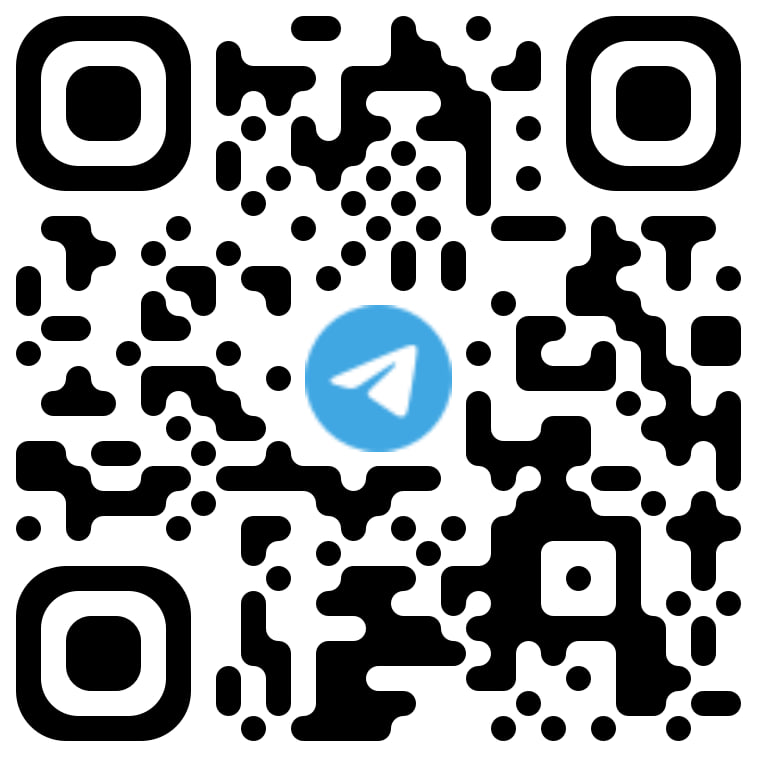 Телеграм канал: https://t.me/+Up0urWhqCH0zMDFi